	CHRISTIAN FORMATION Registration & Medical ReleaseParents'/Guardians' Name: ________________________________________________________________ Home address: _________________________________________________________________________Home phone: ___________________   Mother cell #:  _________________ Father cell #: ________________________Primary E-mail Address:  ________________________________________________  you will receive communications at this address Alternate Emergency contact person and phone: ____________________________________________________B. Please list for each child grade, school, allergies, medical conditions, learning or intellectual disability, emotional problems, etc. (write on separate piece of paper if you need more space) Child#1 Name: ____________________________   Grade: _______ School: _______________________________                 allergy/medical condition: _______________________ Learning disability __________________________                please list any medications  ____________________________________________________________Child#2 Name: __________________________ Grade: _______ School: _________________________                allergy/medical condition: ______________________ Learning disability ___________________________                please list any medications _____________________________________________________________Child#3 Name: __________________________ Grade: _______ School: _________________________                 allergy/medical condition: ______________________ Learning disability ___________________________                  please list any medications ____________________________________________________________Indicate your preferred day for SUNDAY or WEDNESDAY Elementary Classes PreK (age 4 by September 30, 2016) thru 5th 		SUNDAY   (9:45 - 11:00 AM):  	__________	WEDNESDAY (6:30 – 7:30 PM) 	__________Living Life on the Edge (grades 6-12) meets Sunday 6:30 – 8:00 pm (optional dinner for $3.00 at 6:00 pm)C. Insurance Company:  ______________________________________________________________________________Policy Holder’s Name & Number : _____________________________________________________________________ Family Physician: _____________________________________  MEDICAL RELEASE - In the event of an emergency, I give authority to Fr. Danny, Staff or other officially designated adults to authorize the medical treatment of my child/children in my absence.  I understand that an attempt to notify me will be made before any medical treatment is authorized. (If this information changes during the school year please notify the Christian Formation office.)PARENT/GUARDIAN SIGNATURE:  __________________________________________________________DATE:  ____________________________________________________________________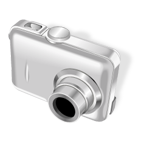 D. VIDEOS and PHOTOS are occasionally taken at parish events and posted on the parish website or the Youth Newsletter. No last names are listed with the photos. If you do NOT wish to have your child’s/children’s picture on the website or newsletter, please sign here. Otherwise we assume permission is granted.I do NOT want my child’s picture or video posted on the parish website or newsletter  __________________E. Please list here the Sacramental needs of your family this year	 F. We need YOU for the programs to be successful! Helping with formation is an exciting and rewarding opportunity for you to grow in your faith as well as to pass our faith onto our children/ youth.  Please write “Mom or Dad next to the job she/ he is willing to do this year!___________________________________________________________________________________________  G. CHRISTIAN FORMATION FEE for books and materials:  1 child		$ 35.00			2 children	$ 55.00			3 or more	$ 70.00SACRAMENTAL PREPARATION Fee: Sacramental fees are in addition to regular CF Fees 			Book Fee: First Penance/First Eucharist     $25.00 per childRetreat Fees for Confirmation student $150.00 (pays for 2 day retreats and 1 weekend overnight retreat) Scholarships are available if needed, call the Christian Formation Office at 526-2548. No one will be turned away!Please complete forms and mail to St. Ann Church CF Office or drop in the return box in the Church Commons. You can include a check or you can pay by credit or debit card or automatic withdrawal by going to WeShare on the parish website- www.stanncc.com .  Click on Christian Formation registration and the site will walk you through the process.  You do still need to complete and return the forms. OFFICE  INFORMATION – to be completed by Christian Formation OfficeDATE FEE RECEIVED   ______________ CHECK #  _________  CASH ______  AMOUNT ___________